*Kriterlere tam puan ya da “sıfır” puan verilecektir.***Yukarıda belirtilen sporsal-kültürel-sanatsal faaliyetler haricinde yapmış olduğunuz herhangi bir faaliyet varmı?(Her faaliyet 1 puan olup gerekli faaliyet ile ilgili görsel istenilecektir.Faaliyet 1:Faaliyet 2:OKULUN SPORFAALİYETLERİPUAN(TOPLAM 21PUAN)SONUÇAÇIKLAMAResmi organizasyonlarda okul adına katılmak şartıyla İlçe de takım olarak dereceye girildi. 1GHSİM Okul Sporları organizasyonları kabul edilecek olup (Dereceler : 1.2.3.4) Kulüp adı altında yapılan organizasyonlar değerlendirmeye alınmayacaktır.  Üç takıma kadar değerlendirmeye alınır2016-2017 eğitim-öğretim yılı.Resmi organizasyonlarda okul adına katılmak şartıyla İl de takım  olarak  dereceye girildi.2GHSİM Okul Sporları organizasyonları kabul edilecek olup (Dereceler : 1.2.3.4) Kulüp adı altında yapılan organizasyonlar değerlendirmeye alınmayacaktır.  Üç takıma kadar değerlendirmeye alınır2016-2017 eğitim-öğretim yılı.2016-2017 eğitim-öğretim yılı.Üst kademe de dereceye giren okul bulunduğu kademedekinin altında yer alan puanları da alır.Resmi organizasyonlarda okul adına katılmak şartıyla bölge –yarı final ve Türkiye şampiyonası takım olarak  dereceye girildi.       3GHSİM Okul Sporları organizasyonları kabul edilecek olup (Dereceler : 1.2.3.4) Kulüp adı altında yapılan organizasyonlar değerlendirmeye alınmayacaktır.  Üç takıma kadar değerlendirmeye alınır2016-2017 eğitim-öğretim yılı.2016-2017 eğitim-öğretim yılı.Üst kademe de dereceye giren okul bulunduğu kademedekinin altında yer alan puanları da alır.Resmi organizasyonlarda okul adına katılmak şartıyla İlçede de bireysel  olarak  dereceye girildi.1GHSİM Okul Sporları organizasyonları kabul edilecek olup (Dereceler : 1.2.3.4) Kulüp adı altında yapılan organizasyonlar değerlendirmeye alınmayacaktır.  Üç branş-üç sporcuya  kadar değerlendirmeye alınır2016-2017 eğitim-öğretim yılı.2016-2017 eğitim-öğretim yılı.Üst kademe de dereceye giren okul bulunduğu kademedekinin altında yer alan puanları da alır.Resmi organizasyonlarda okul adına katılmak şartıyla İl de bireysel  olarak  dereceye girildi.2GHSİM Okul Sporları organizasyonları kabul edilecek olup (Dereceler : 1.2.3.4) Kulüp adı altında yapılan organizasyonlar değerlendirmeye alınmayacaktır.  Üç branş-üç sporcuya  kadar değerlendirmeye alınır2016-2017 eğitim-öğretim yılı.2016-2017 eğitim-öğretim yılı.Üst kademe de dereceye giren okul bulunduğu kademedekinin altında yer alan puanları da alır.Resmi organizasyonlarda okul adına katılmak şartıyla şartıyla bölge –yarı final ve Türkiye şampiyonası bireysel  olarak  dereceye girildi.3GHSİM Okul Sporları organizasyonları kabul edilecek olup (Dereceler : 1.2.3.4) Kulüp adı altında yapılan organizasyonlar değerlendirmeye alınmayacaktır.  Üç branş-üç sporcuya  kadar değerlendirmeye alınır2016-2017 eğitim-öğretim yılı.2016-2017 eğitim-öğretim yılı.Üst kademe de dereceye giren okul bulunduğu kademedekinin altında yer alan puanları da alır.Okulda egzersiz çalışmaları yapılmaktadır.1Denetim sırasında evraklar tam olmalıdır.Okulda destekleme kursu açılmıştır.(Spor)1Spor için destekleme kursu açılması için okulda mutlaka spor egzersizi açılması gerekmektedir.Okulun spor alanları faal ve işlevseldir.2Spor ve oyun alanlarının, gerekli çizgilerin belirli olması ve spor gereçleri ile donatılmış olması gereklidir.Öğrencilerin kıyafetlerini değiştirmeleri için kız-erkek ayrı giyinme odaları vardır1Odaların sadece bu amaç için kullanılıyor olması gerekir.Odaların tertip ve düzenli olması gerekir.Beden eğitimi öğretmenlerinin kendisine ait odası vardır1Odalarında bilgisayar ve internet ağı,ilkyardım malzemesi olmalıdır.Okulun Beden Eğitimi ders malzemeleri yeterlidir.1En az 4 branş için asgari düzeyde malzeme olmalı.Okulda satranç ile ilgili çalışmalar vardır.2Malzemeler yeterli ve sınıf faal olmalıdır. Kurum Müdürü onayı ya da egzersiz çalışması onayı istenecektirİHL  FAALİYETLERİPUANI12 PUANSONUÇAÇIKLAMAHafızlık Yarışmasında il derecesi aldı.1İl derecesi(1.2.3)Her okuldan en fazla bir öğenci değerlendirmeye alınır.Okuyan Yediler Projesinde aktif çalışma sağlandı.1Kurum içinde Kurum Müdürü onayı ve raporlar istenecektir.Etkinlik çizelgesine bakılacaktır.Kur’an-ı Kerimi Güzel Okuma Yarışmasında il derecesi aldı.2Dereceler (1.2.3)Kırk Hadis Ezberleme faaliyeti yapıldı.1Müdür onaylı  kurumdaki dereceler (1.2.3) ve resimler istenecektir.Münazara faaliyeti etkinlikleri yapıldı.1Kurum içinde Kurum Müdürü onayı ve raporlar istenecektirArapça bilgi yarışması il derecesi aldı.1İlgili belgeler istenilecektir.Arapça metin canlandırma il derecesi aldı.1İlgili belgeler istenilecektir.Arapça şiir okuma yarışması il derecesi aldı.1Mesleki tatbikat mescidinin tertip düzen ve temizliği.1İlgili belgeler istenilecektir.Okulda genç sesler musiki etkinliği düzenlendi 1Okulun koro oluşturması gerekmektedir.Okul da açık lise var mı?1Yüz yüze eğitim programına bakılarak alanlarına göre öğrenci listeleri kontrol edilir.OKULUN SANAT FAALİYETLERİPUAN9 PUAN)SONUÇAÇIKLAMAÖğrencilerin eserlerinden oluşan kurum içi teknoloji tasarım,sanat,hat sergisi yapılmıştır.1Kurum içinde Kurum Müdürü onayı ve fotoğraflar istenecektir.Bir etkinlik için puan verilecektir.Öğrencilerin eserlerinden oluşan kurum dışı teknoloji tasarım,sanat,hat sergisi yapılmıştır.2Kurum dışında il ya da ilçe onayı ve fotoğraflar istenecektir.Bir etkinlik için puan alınacaktır.Okulun düzenlemiş olduğu okul içi tiyatro çalışması vardır.1Kurum içinde Kurum Müdürü onayı ve fotoğraflar istenecektirOkulun düzenlemiş olduğu okul dışı tiyatro çalışması vardır.2Kurum dışında il ya da ilçe onayı ve fotoğraflar istenecektirOkulda müzik sınıfı oluşturulmuştur1(Müzik Odası faal olarak kullanılan ve asgari düzeyde malzemeler ile birlikte)Okulda resim sınıfı oluşturulmuştur1(Resim Odası faal olarak kullanılan ve asgari düzeyde malzemeler ile birlikte)Okulda kültürel koridor ya da alan vardır.1En az 20 metrekarelik bir alan olacaktır.OKULUN KÜLTÜRELFAALİYETLERİPUAN24PAUNSONUÇAÇIKLAMAOkulda 15 Temmuz Demokrasi Zaferi ile ilgili çalışma vardır.2Pano, ilgili yarışmalara katılım,  konu ile ilgili dergi, gazete…Okulun çıkarmış olduğu güncel dergi vardır.22017-2018 Eğitim öğretim yılında aylık,dönemlik veya yıllık okul dergisi çıkarmış olmak.Okulun çıkarmış olduğu güncel gazete vardır.12017-2018 Eğitim öğretim yılında aylık,dönemlik veya yıllık okul gazetesi çıkarmış olmak.Okul tanıtımı ile ilgili broşür, afiş, kamu spotu v.b. materyaller vardır12017-2018 Eğitim öğretim yılı içinOkulda kitap okuma saatleri düzenlenmiştir.1Öğretmenler kurulu kararı ya da zümre toplantısında alınan karara bakılacaktırOkul kütüphanesi faal ve kütüphane ile ilgili bilgiler günceldir1(kitap listesi güncel ve e-okul sistemine işlenmiş olması gerekmektedirOkulda disiplin suçlarını önleyici tedbirler ve çalışmalar yapılmıştır.1Çalışmalar ile ilgili evrak ve dökümanlar istenilecektir.Kulüpler toplum hizmeti çalışmalarına faal olarak katılmaktadır.1Toplum hizmeti yapılan alan ile ilgili resmi belgeler ve resim istenecektir.Okulda değerler eğitimi çalışmaları yapılmıştır.2Ekim-Mayıs ayısı içerisinde her  için gerçekleştirilmesi gereken Değer çalışması kontrol edilecektirDrama,tyatro,bilgilendirme gibi etkinliklerin fotoğrafı istenilecektir.Okulda öğretmenlere yönelik sağlık alanında çalışmalar yapılmıştır1ilk yardım, kan ve organ bağışı v.b. sağlık alanında seminer etkinlkler, eğitim v.b.Veli ve ailelerin aktif olarak katıldığı etkinlikler yapılmıştır.Bu etkinlikler belgelindirilecektir. (Okul gösterileri, şiir dinletisi, tiyatro, yardım ve bakıma muhtaç kişilere ziyaretler vb. faaliyetler)1  Sadece bir etkinlik için puan verilecektir.Öğrencilere yönelik meslek tanıma-kariyer günleri etkinliği yapılmıştır.1Sadece bir etkinlik için puan verilecektir.Öğretmenlere yönelik sosyal etkinlikler yapılmıştır.1En az iki etkinlik zorunluluğu vardır. Resmi onay ya da resim istenecektirOkullar arası yardımlaşma faaliyetleri yapılmıştır.1Yapılan faaliyetler belgelendirilecektir (onay ya da resim)Okulda engelli öğrencilere yönelik çalışmalar yapılmıştır.2Engelli wc, asansör v.b. aktif olarak kullanılıyor olması gerekmektedirOkulda öğrenci koçluğu aktif olarak uygulanmaktadır.1Onay ya da teblig.Planlı ve etkili veli ziyaretleri yapılmaktadır.1 Veli ziyareti ile ilgili fotoğraf ve gerekli formlar istenecektir.Yıllık plan dahilinde eğitsel geziler yapılmıştır.1Gezi dosyalarının uygun olup olmadığı kontrol edilmeli. Düzenlenen gezilerin üst makam tarafından onaylı olması gerekmektedir.Okul,resim-öykü-şiir-kompozisyon yarışmalarında derece almıştır.2Yarışmaların İl Milli Eğitim Müdürlüğü veya İlçe Milli Eğitim Müdürlüğü tarafından düzenleniyor olması gerekmektedir.Seçilen branşlarda en fazla bir kategoride ilk üç derece için puan verilecektir.(Bir okul en fazla iki puan alabilecektir.)OKULUN PROJEFAALİYETLERİPUAN10PUANSONUÇAÇIKLAMAOkulda proje oluşturma ve takip etme ekibi oluşturulmuştur.1Oluşturulan proje ekibi için müdürlük onayı istenilecek olup,proje ekibi için kişilerin görev alanı açıkça belirtilecek ve kişiler proje sürecinde aktif olarak görev alacaktır.Okul AB Projesi hazırlayarak başvuruda bulunmuştur.12017-2018 Eğitim öğretim yılı için Proje dosyaları ve başvuru kabul belgesi istenilecek.Okulun AB projesi kabul edilerek yürütülmektedir.2Proje dosyaları ve hibe desteği kabul belgesi istenilecek.Okulda yürütülen eTwinning projesi yürültülmektedir.1Proje dosyaları istenilecek.Okul TÜBİTAK 4006 KAPSAMINDA BİLİM FUARI ETKİNLİĞİ YAPACAKTIR.12016-2017 Eğitim öğretim yılı başvuru kabul belgesiTÜBİTAK Orta Öğretim Öğrencileri Arası  Araştırma Proje Yarışmasına başvuruda bulunmuştur.1Sistem üzerinden başvuru çıktısının alınması gerekir.TÜBİTAK Orta Öğretim Öğrencileri Arası  Araştırma Proje Yarışmasında bölge sergisine gitmiştir.1Sistem üzerinden başvuru çıktısının alınması gerekir.TÜBİTAK Orta Öğretim Öğrencileri Arası  Araştırma Proje Yarışmasında Türkiye Finaline gitmiştir.2Sistem üzerinden başvuru çıktısının alınması gerekir.OKULUN EBA FAALİYETLERİPUANI13PUAN                         AÇIKLAMAOkuldaki öğretmenler tamamı EBA üyeliği vardır1Üyelik bilgileri sistem üzerinden kontrol  edilecektir. Öğretmenlerin ortalama günlük EBA  kullanım süresi ortalama 5-15 dakikadır.1 Ortalama kullanım süreleri sistem üzerinden kontrol edilecektir.Öğretmenlerin ortalama günlük EBA  kullanım süresi ortalama 15-30 dakikadır.2Öğretmenlerin ortalama günlük EBA  kullanım süresi ortalama 30-daha fazla dakikadır.4 Öğrencilerin EBA üyeliği-giriş yapılmıştır.1Üyelik bilgileri sistem üzerinden kontrol  edilecektir.Öğrencilerin EBA kullanım süresi günlük ortalama 35 dakikadır2 Ortalama kullanım süreleri sistem üzerinden kontrol edilecektir.Okul EBA üzerinden içerik geliştirme yüklemesi yapmıştır.2 Her dönem için iki tane paylaşım istenilecektir.DERSLİKLERİN/BÖLÜMLERİN DÜZENİ, TEMİZLİĞİ ,GÜVENLİĞİ  ve DİĞER FAALİYETLER PUANI9PUANSONUÇAÇIKLAMAÖğrencilerin devamsızlık takibi yapılmaktadır.1Devamsız öğrencilere yönelik mektup-sms- ev ziyaretleri gibi çalışmalar e okul ile ilişkilendirilerek kontrol edilecektir.Okulun beslenme dostu okul projesi sertifikasının olup olmadığı1İlgili sertifikaya bakılacaktır.Okulun Beyaz Bayrağı vardır.Çevre duyarlılığına yönelik yapılan çalışmalar.1Çevre duyarlılığını geliştirici çalışmalar.Fotoğraflarla belgelenmeliOkulda gerekli güvenlik tedbirleri alınmıştır.1Kamera faal,ziyaretçi defteri,ziyaretçi yaka kartı,ihata duvarının tertip düzeni.Okulda iş sağlığı ve güvenliği ile ilgili çalışmalar yapılmıştır.1İş Sağlığı ve Güvenliği Okul Rehberi kılavuzu doğrultusunda  alınan önlemler ile yapılan çalışmalara bakılacaktır .(Öncelikle sınıf içi kullanılan mobilya-eşyaların sabitlenmesi hususunda alınan önlemlere bakılacaktır)Sınıfların tertip ve düzeni1 Bütün pencerelerdeki perdelerin tam ,cam boyuna uygun, temiz  ve ütülü  olması ,yırtık olmaması  gerekmektedir.Zemin ve duvarların temiz olması gerekmektedir. Kitap köşesinin düzenlenmiş, kitapların uygun şekilde yerleştirilmiş olması gereklidir Yemekhane / çay ocağı,Kantin v.b yerlerin düzen ve temizliği1Derslik dışındaki gıda tüketimi yapılan yerlerin temiz olması ve her biri için farklı temizlik gereçlerinin kullanılıyor olması gereklidirOkulda geri dönüşüm çalışmaları vardır.1Kağıt, yağ, plastik,pil v.b.Okulun web sayfası güncel ve sosyal etkinlikler duyurusu yapılmaktadır.1Web sitesinde personeller, okul bilgileri, okulun konumu, önemli gün ve haftalar etkinlikleri, stratejik plan v.b. güncel olmalıdır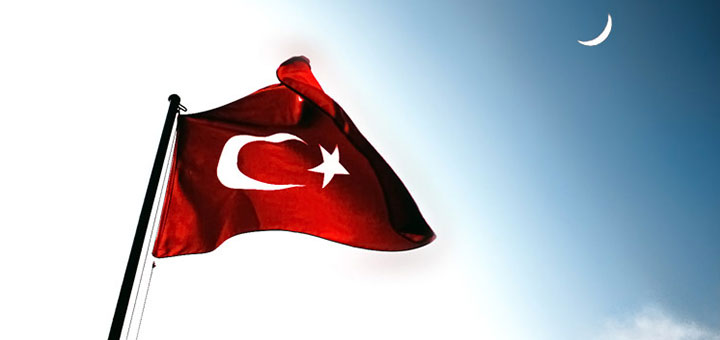 